Электронные образовательные  ресурсы для СПО    http://school-collection.edu.ru/Единая коллекция цифровых образовательных ресурсовhttp://www.portalspo.ru/journal/index.phpЖурнал «Среднее профессиональное образование»http://проф-обр.рф/Интернет-издание Профобразование- лидер в информационном пространстве профессионального образования России и стран СНГ
http://proforientir42.ru/Информационно-справочный ресурс «ПРОФОРИЕНТИР»https://nauka.club/Образовательный портал, содержащий материалы практически всем школьным дисциплинамhttp://spspo.ru/Портал поддержки подготовки и повышения квалификации преподавателей среднего профессионального образованияhttps://fumo-spo.ru/?p=news&show=271Портал федеральных учебно-методических объединений в среднем профессиональном образованииhttp://spo-edu.ru/Сопровождение деятельности ФУМО СПО по внедрению новых и актуализированных ФГОС СПОhttp://fcior.edu.ru/Федеральный центр информационно-образовательных ресурсовhttps://www.infouroki.net/Электронная библиотека справочных материалов для учащихся и преподавателей: конспекты, презентации, учебные планы. Удобный поиск и каталогизация.Электронная библиотечная система   «ЛАНЬ» https://e.lanbook.com/Электронно-библиотечная система "Знаниум" - https://znanium.com/Президентская библиотека им. Б. Н. ЕльцинаНа сайте можно найти редкие оцифрованные книги из публичных библиотек, отсортированные по тематическим коллекциям. Можно найти множество раритетных изданий, в том числе оцифрованное издание журнала «Новости» 1799 года. Интернет-библиотека Алексея КомароваБиблиотека, основанная в 1996 году, является одним из старейших ресурсов для ознакомления с художественной литературой в российском интернете. Изначально ресурс позиционировался автором как журнал и назывался «Литературные страницы online». Сегодня библиотека позволяет читать наиболее значимые произведения русской литературы. КнигочейЭлектронная библиотека, в которой можно найти как платные книги с ознакомительными фрагментами, так и полные тексты в свободном доступе. Сайт обладает удобным интерфейсом, а все файлы для скачивания находятся на одной странице.Библиотека Максима МошковаЯвляется одной из первых электронных библиотек на русском языке, основана в 1994 году. Почти ежедневно фонд библиотеки на добровольной основе пополняют сами авторы и читатели. За внешней непримечательностью кроется богатый выбор литературы на любой вкус. Все тексты можно читать и скачать абсолютно бесплатно.Электронные библиотеки Российская государственная библиотека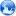 В стенах Российской государственной библиотеки находится уникальное собрание отечественных и зарубежных документов на 247 языках мира; объем её фонда превышает 43 млн единиц хранения. Здесь имеются специализированные собрания карт, нот, звукозаписей, редких книг, диссертаций, газет и других видов изданий.Библиотека предоставляет право пользоваться своими читальными залами всем гражданам России и других государств, достигшим 18-летнего возраста. Ежедневно сюда записываются около 200 новых читателей. В РГБ каждый день приходит почти 4 тысячи человек, а виртуальные читальные залы, расположенные в 80 городах России и ближнего зарубежья ежедневно обслуживают более 8 тысяч посетителей. Российская национальная библиотекаРоссийская национальная библиотека, фонд которой сегодня - более 260 тысяч документов. В РНБ собраны богатейшие коллекции уникальных материалов, многие из которых существуют в единственном экземпляре не только в стране, но и в мире. Научная педагогическая библиотека им. К. Д. УшинскогоНПБ им. К.Д. Ушинского РАО является государственным научным учреждением в составе Российской академии образования, решающим научно-исследовательские проблемы информационно-библиотечного обеспечения образовательной отрасли, наряду с обслуживанием специалистов РАО. Национальная библиотека Республики КомиЭто крупнейшее универсальное книгохранилище Республики Коми, один из памятников архитектуры и исторических зданий г. Сыктывкара, культурно-досуговый, информационный, краеведческий, научно-исследовательский центр.
Библиотека является научно-методическим центром для 374 библиотек республики, выпускает широкий репертуар информационных, библиографических, методических изданий, в т.ч. ежегодные указатели «Литература о Республике Коми» (с 1956 года) и «Летопись печати Республики Коми» (с 1958 года), создает цифровые копии редких краеведческих документов, формирует национальную электронную библиотеку. Электронная библиотека АльдебаранПроект Альдебаран - крупнейшая электронная библиотека on-line. Здесь собрана бесплатная художественная, учебная и техническая литература и книги различных жанров «IPRbooks»Электронно-библиотечная система IPRbooks — научно-образовательный ресурс для решения задач обучения в России и за рубежом. Уникальная платформа объединяет новейшие информационные технологии и учебную лицензионную литературу. Контент ЭБС IPRbooks отвечает требованиям стандартов высшей школы, СПО, дополнительного и дистанционного образования. ЭБС IPRbooks в полном объеме соответствует требованиям законодательства РФ в сфере образования. НЭБНациональная электронная библиотека (НЭБ) — Федеральная государственная информационная система, обеспечивающая создание единого российского электронного пространства знаний.Национальная электронная библиотека объединяет фонды публичных библиотек России федерального, регионального, муниципального уровней, библиотек научных и образовательных учреждений, а также правообладателей.В формировании фонда НЭБ используются:произведения, перешедшие в общественное достояние;
произведения образовательного и научного значения, не переиздававшиеся последние 10 лет;
произведения, права на которые получены в рамках договоров с правообладателями;а также другие произведения, правомерно переведенные в цифровую форму.Основная цель НЭБ — обеспечить свободный доступ граждан Российской Федерации ко всем изданным, издаваемым и хранящимся в фондах российских библиотек изданиям и научным работам, — от книжных памятников истории и культуры, до новейших авторских произведений. Библиотека федерального портала «Российское образование»Содержит каталог ссылок на интернет-ресурсы, электронные библиотеки по различным вопросам образования. Электронная педагогическая библиотекаПостоянно пополняющееся собрание литературы по педагогике, наукам гуманитарного и медицинского циклов. Структура библиотеки представления алфавитным и систематическим каталогами для чтения книг в режиме он-лайн. Научная электронная библиотекаСреди многих проектов, которые были реализованы в России за последние годы, Научная электронная библиотека eLibrary.RU занимает особое место. По объему своего электронного фонда и количеству читателей она может сравниться с крупнейшими мировыми электронными библиотеками. Ее пользователями являются все ведущие научные организации и университеты страны. Научная электронная библиотека eLibraru.Ru была создана в 1998 году в результате выполнения одного из проектов Российского фонда фундаментальных исследований (РФФИ).Научная электронная библиотека - это коллекция более 6.1 тысяч электронных журналов (почти 8.5 млн. полнотекстовых статей) 650 издателей, крупнейших научных баз данных, среди которых базы данных по цитированию американского Института научной информации, европейские и американские базы по математике и медицине, базы данных диссертаций. Доступ к этой информации имеют свыше 950 научных и образовательных организаций страны, в том числе 330 организаций Российской академии наук. Публичная интернет-библиотекаБиблиотека специализируется на предоставлении услуг в области отечественной периодики и, исходя из этого, решает следующие основные задачи: создание архива публикаций центральных и региональных периодических изданий, предоставление массового доступа к нему, организация справочно-библиографического обслуживания пользователей, исследование рынка СМИ. Публичная библиотека - полнотекстовая база данных российских периодических изданий с 1990 года по настоящее время, включающая около 600 периодических изданий из 76 регионов РФ, материалы 20 информационных агентств, а также данные мониторинга основных передач российского телевидения. Пользователям предоставлен в полнотекстовом объеме весь архив с 1990 года, кроме публикаций за текущий год, которые предоставлены в цитированном варианте.Конец формы